Terapia pedagogiczna-  Ewa Szydłowska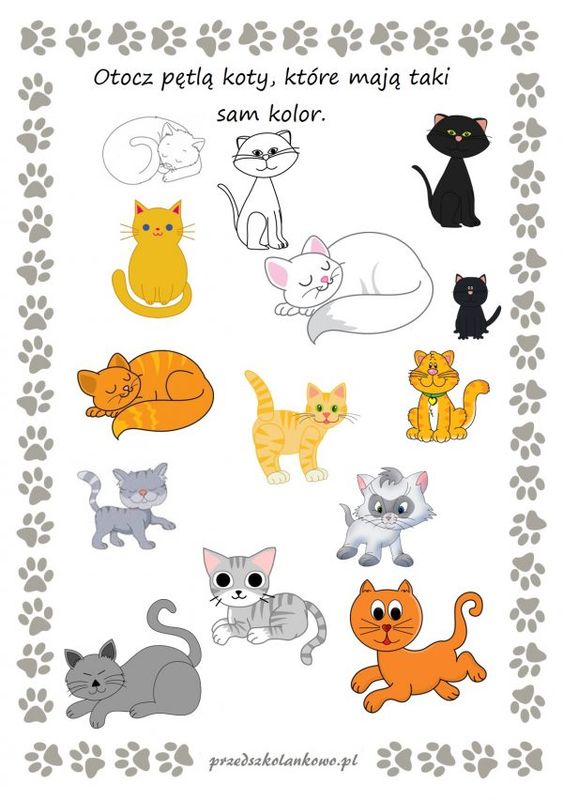 A gdyby tak spróbować pobawić się bez zabawek?:)Jak się bawić? Pomysły na zabawy bez zabawek.Włącz do zabawy przedmioty codziennego użytku. Inspiruj się tym, co masz wokół – w kuchni, salonie, łazience, w ogrodzie! 1. Mąka Ten biały puch sprawdza się znakomicie w zabawach usprawniających zdolności małych paluszków. A ile przy tym frajdy! •	Rysowanie na mące – na talerzyk lub tackę wsypujemy warstwę mąki. Dziecko rysuje wodząc palcem po dnie naczynia. •	Masa solna – z połączenia mąki z solą i wodą powstaje masa solna (szklanka mąki, szklanka soli i pół szklanki wody). Zabawę dla dziecka może stanowić sam proces przygotowania masy – mieszanie, ugniatanie, zanurzanie rąk i wręcz taplanie się w tworzącej się masie. Zabawą może być także tworzenie z masy solnej różnych stworów, figurek, przedmiotów. Masa ta jest bardzo plastycznym materiałem do prac, które można utwardzić poprzez wypiekanie, a następnie udekorować za pomocą farb.•	Mąkolina – z połączenia mąki pszennej z olejem (4 szklanki mąki i pół szklanki oleju) tworzy się masa przypominająca swą konsystencją piasek. Zabawy z wykorzystaniem mąkoliny to uczta dla zmysłu dotyku, a wraz z foremkami (do piaskownicy albo do ciasta) stanowi wspaniałe przypomnienie lata.•	Gniotki – po wsypaniu mąki do balona powstaje tzw. gniotek, czyli kuleczka zmieniająca swoje kształty pod wpływem dotyku. Warto ją odrobinę ożywić np. dorysowując oczy, usta i dokładając zwariowaną czuprynę np. z włóczki. •	Pierogi, a może pierniki – mąka to składnik wielu dań obiadowych i słodkości. Wykorzystaj naturalną ciekawość dziecka i pozwól sobie pomóc w lepieniu pierogów, mieszaniu ciasta, wykrawaniu czy zdobieniu pierników. 2. Ziarna Ryż, groch, fasola, kawa, ciecierzyca, pieprz… Jest wokół nas bardzo wiele ziaren i ziarenek, które możemy wykorzystać w zabawie z dzieckiem stymulując zmysł dotyku, wzroku a nawet słuchu.•	Akcja segregacja – wsyp przynajmniej dwa rodzaje ziaren do miski i poproś dziecko, aby je posegregowało. To wyzwanie dobrze sprawdza się w przypadku maluchów. Starsze dzieci mogą zainteresować się przenoszeniem np. ziarna fasoli na łyżce z jednej miski do drugiej rozstawionej w odległości 2-3 metrów. Dużą przyjemność sprawia także samo dotykanie ziaren i ich przesypywanie.•	Kolorowa posypka – wystarczy kolorowa krepa, ryż i ciepła woda, by te małe ziarenka zamieniły się w bajeczną posypkę. Jak to zrobić? Wkładamy krepę do naczynia z ciepłą wodą. Kiedy woda zostanie zabarwiona wyciągamy krepę i wrzucamy ryż na ok. 5 minut. Po odsączeniu ziaren należy je dobrze wysuszyć i bawić do woli.•	Grzechotki – wsypując ziarna do jakiegokolwiek plastikowego lub metalowego opakowania po kosmetykach czy żywności stworzysz znakomity instrument domowej roboty. Możesz poeksperymentować z dzieckiem i stworzyć grzechotki o odmiennych dźwiękach wsypując inną ilość lub rodzaj ziaren.•	„Wyklej ziarnka”– przyklejając różnorodne ziarna do papieru można stworzyć zaskakujące arcydzieła. Ziarenka mogą stanowić całość jak i element prac plastycznych (np. ziarna kawy uzupełniają postać narysowanej wcześniej dziewczynki i stają się guzikami przy sukience). 3. Kubki i puszkiPlastikowe, papierowe, metalowe…•	Budowanie – z wielu kubków można tworzyć wyjątkowe budowle, większe od samych dzieci. Do takiej zabawy najlepiej nadają się kubki po np. jogurtach. Nic nie kosztują, a mogą stać się ulubioną kolekcją „klocków”, których ilość stale się zwiększa i daje nowe możliwości konstrukcyjne. Część dzieci czerpie największą radość z budowania, część z burzenia. Takie plastikowe kubeczki sprawdzają się w obu przypadkach, gdyż są lekkie, dość mocne a zarazem bardzo bezpieczne.•	Telefon – połączenie dwóch kubków sznurkiem po jego naciągnięciu tworzy telefon. Baw się na różne sposoby. Powtarzajcie słowa. Mówcie cicho, głośno, cienkim i grubym głosem. Udawajcie, ze rozmawiacie przez telefon.•	Z kubka do kubka – dzieci uwielbiają zabawy z wodą. Do jednej z najprostszych można zaliczyć przelewanie wody z kubka do kubka. Wystarczy, że przygotujesz tacę czy blaszkę do ciasta, które będą wyznaczały miejsce zabawy. Dzięki temu zabezpieczysz przed zamoczeniem ubrania jak i przestrzeń wokół dziecka. Zdaje się, że dla wielu rodziców to właśnie bałagan bądź potencjalne zniszczenia stają się dużym hamulcem w zabawie. Zamiast rezygnować z pewnych aktywności zastanów się, jak możesz ograniczyć szkody.•	A kuku! – to jedna z najstarszych zabaw na spostrzegawczość, która za każdym razem sprawia ogromną frajdę. Skarb, którym może być guzik lub ulubiony klocek, schowany pod jednym z trzech kubków, próbuje umknąć czujnym oczom dziecka. Zabawa polega na tym, by nie stracić go z pola widzenia.4. Gazety Jak wykorzystać stare czasopisma bądź gromadzące się broszury reklamowe?•	Papierowa koszykówka – zgnieć papier i stwórz z niego kule. Wraz z dzieckiem rzucajcie do celu, jaki sobie wyznaczycie. Tytułowy kosz może zastąpić garnek, miska, karton, a także obręcz zrobiona z twoich lub dziecięcych ramion.•	Statki – przypomnij sobie, jak w prosty sposób można zrobić z papieru statek lub czapkę. Naucz tego krok po kroku swoje dziecko i włączcie papierowe cacko do wspólnej zabawy. Razem puszczajcie statki np. w wannie lub w misce. Jeśli wciągną was tego typu prace idźcie poziom wyżej i sięgnijcie po origami.•	Wdech-wydech – podrzyjcie papier na małe kawałki, a następnie przy użyciu słomki na wdechu przenoście małe skrawki np. z talerzyka na talerzyk. Odwrotną wersją tego zadania jest położenie papierka na dłoni i za pomocą siły własnego wydechu wprawienie go w ruch. Aktywności te usprawniają rozwój mowy i są ważnym elementem profilaktyki logopedycznej.5. Włóczki Za pomocą kolorowych nitek można wyczarować różne zabawy.•	Pajęczyna – użyj włóczki do stworzenia sieci będącej domowym torem przeszkód dla dziecka, a może nawet wszystkich członków rodziny. Wykorzystaj stoły i krzesła oraz wszystkie elementy w mieszkaniu, które ułatwią przygotowanie sieci do tego wyzwania na gibkość.•	Wazoniki – Posmaruj butelkę klejem a następnie owijaj ją starannie włóczką tworząc kolorowe wzory. W ten sposób powstanie własnoręcznie zrobiony wazon.•	Wyklejanie włóczką – malownicze, wielobarwne prace z włóczki mogą powstać także na kartce papieru. Ciekawe efekty daje nakładanie włóczki w formie spirali, fal, pasków. •	Pompon – to jeden z prostszych sposobów na wykonanie puchatej kulki. Zwińcie włóczkę na prostokątnym kawałku papieru, na kubku lub innym przedmiocie, z którego będzie można ją potem zsunąć. W połowie szerokości tak powstałej pętli, w jej poprzek zawiąż ciasno supełek, a następnie rozetnij włókna na końcach. Tak powstała wyjątkowa piłka może posłużyć do dalszych zabaw lub stać się po prostu zabawką.6. Poduszki Nadają się nie tylko do spania! Mają sobą o wiele więcej do zaoferowania.•	Masażyki – miękka poduszka nadaje się idealnie pod głowę lub brzuszek dziecka, kiedy podsuwa swoje plecy do masowania. Masażyk może przybrać wesołą formę opowiastki, której elementy odzwierciedlone są za pomocą ruchu (np. „Pisze Pani na maszynie…”). Można samemu tworzyć historie i malować je dłońmi na plecach dziecka.•	Mostek – rozłóż poduszki na podłodze. Niech staną się mostem nad rwąca rzeką, po którym należy przejść utrzymując równowagę. •	Przytulanki – za pomocą szalika zwiąż poduszkę w połowie szerokości . W ten sposób powstanie maskotka. Nałóż na nią czapkę, a może będzie jej pasowała koszulka twojego dziecka? Poduszkowe przytulanki mogą stać się przedszkolakami w grupie prowadzonej przez dziecko lub zwierzątkami, z którymi należy wyjść na spacer.Wczesne wspomaganie rozwoju dziecka – terapia pedagogiczna Elżbieta SikoraZadanie 1Potrzebujemy małą wytłaczankę po jajkach, kolorowe plastikowe nakrętki w pięciu kolorach, blok techniczny i kolorowy papier samoprzylepny. Z bloku wycinamy karty (formatu A6). Każda z nich została podzielona na 6 pól, które odpowiadają zagłębieniom na jajka w wytłaczance. Z kolorowego papieru wycinamy kwadraty w kolorach odpowiadających (mniej więcej) kolorom nakrętek i naklejamy na karty różne wzory. Karty są dwustronne. Zadanie polega na tym, żeby w zagłębieniach na jajka ułożyć nakrętki odtwarzając wzór z wybranej karty. Moz na nakrętki nakładać klamerką lub szczypcami.https://naszaszkoladomowa.plZadanie 2 Gimnastyka rączekhttps://www.youtube.com/watch?v=cdLltUIgcr4&t=51s&ab_channel=Rytmikauw%C4%99%C5%BCaPatrykaZadanie 3Piernikowa masa solna - Składniki: •	1 porcja mąki pszennej (np. 2 szklanki)•	1 porcja soli (np. 2 szklanki)•	1/2 porcji wody (np. 1 szklanka)•	świąteczne, piernikowe przyprawy wg uznania – cynamon, przyprawa korzenna itp.Składniki łączymy, zagniatamy ciasto. Nie powinno się lepić do rąk, jeśli dalej się klei to dodajemy troszkę mąki. Jeśli zależy nam na bardzo intensywnym ciemnym kolorze masy, możemy dodać kakao lub karob (czyli zamiennik kakao dla alergików). Z takiej masy dzieci mogą lepić figurki oraz wykrawać ozdoby na choinkę, przy użyciu foremek do ciastek i pierniczków.https://www.charezinska.pl/piernikowa-masa-solna/ - źródłoZadanie 4Pizza – masażyk https://www.youtube.com/watch?v=mf9j8MEdz3Q&ab_channel=blog4youplTerapia logopedyczna- pani Anna Barczyk Logopedyczne igraszki - Zajęcia logopedyczne wspomagające prawidłowy rozwój mowy. Celem ćwiczeń artykulacyjnych jest: - usprawnianie języka, warg, podniebienia miękkiego, żuchwy - opanowanie przez dzieci umiejętności świadomego kierowania ruchem narządów artykulacyjnych Warunkiem prawidłowego wymawiania wszystkich głosek jest sprawne działanie narządów artykulacyjnych. Realizacja poszczególnych głosek wymaga różnego układu artykulacyjnego i różnej pracy mięśni. Dlatego też narządy artykulacyjne trzeba ćwiczyć, by wypracować zręczne i celowe ruchy języka, warg, podniebienia i żuchwy. Ćwiczenia języka Mają na celu doskonalenie zmiany kształtu i położenia masy języka oraz precyzyjności i szybkości wykonywania ruchów specyficznych do artykulacji głosek. • Dotykamy językiem do nosa, do brody, w stronę ucha lewego i prawego. • Oblizywanie dolnej i górnej wargi przy ustach szeroko otwartych / krążenie językiem. • Kląskanie językiem. • Dotykanie czubkiem języka na zmianę do górnych i dolnych zębów, przy maksymalnym otwarciu ust / żuchwa opuszczona/. • Oblizywanie zębów po wewnętrznej i zewnętrznej powierzchni dziąsełpod wargami. Usta zamknięte.     Ćwiczenia warg Ćwiczenia te mają na celu usprawnienie warg oraz poprawienie muskulatury policzków. Powinny uwzględniać synchroniczne ruchy i układy obu warg oraz samodzielne ruchy wargi dolnej lub górnej. Wpływają korzystnie na podwyższenie wyrazistości mówienia. • Oddalanie od siebie kącików ust – wymawianie „ iii". • Zbliżanie do siebie kącików ust – wymawianie „ uuu". • Naprzemienne wymawianie „ i – u". • Cmokanie. • Parskanie / wprawianie warg w drganie/. • Masaż warg zębami ( górnymi dolnej wargi i odwrotnie). • Wymowa samogłosek w parach: a-i, a-u, i-a, u-o, o-i, u-i, a-o, e-o itp. • Wysuwanie warg w „ ryjek", cofanie w „ uśmiech". • Wysuwanie warg w przód, następnie przesuwanie warg w prawo, w lewo. • Wysuwanie warg w przód, następnie krążenie wysuniętymi wargami.  Wspólne śpiewanie piosenki „To żyrafa fafafa". Interpretacja ruchowa piosenki. https://www.youtube.com/watch?v=EG2o2ipG_QQ Ćwiczenia policzków: Mają na celu usprawnienie ich funkcjonowania. • Nadymanie policzków – „ gruby miś". • Wciąganie policzków – „ chudy zajączek" • Nabieranie powietrza w usta i zatrzymanie w jamie ustnej, krążenie tym powietrzem, powolne wypuszczanie powietrza. • Naprzemiennie „ gruby miś" – „ chudy zajączek". • Nabieranie powietrza w usta, przesuwanie powietrza z jednego policzka do drugiego na zmianę. Ćwiczenia podniebienia miękkiego. Mają na celu usprawnienie jego funkcjonowania. • Chrapanie na wdechu i wydechu. • Ziewanie przy szeroko opuszczonej szczęce dolnej (język na dnie jamy ustnej). • Naśladowanie kaszlu przy wysuniętym języku.  Zabawa fabularyzowana ćwicząca narządy mowy i wybrane głoski w izolacji. Dzisiaj języczek dziecka będą misiem Uszatkiem, a buzia jego domkiem. Miś obudził się wcześnie rano - przeciągnął się i trochę poziewał. Zrobił poranną gimnastykę - kilka podskoków(unoszenie języka na górny wałek dziąsłowy przy szeroko otwartych ustach), troszkę pobiegał (wypychanie językiem policzków). Na śniadanie zjadł słodki miód (oblizywanie warg) . Potem umył ząbki (oblizywanie językiem górnych zębów po wewnętrznej stronie przy zamkniętych, a następnie otwartych ustach) . Wyjrzał przez okno (wysuwanie szerokiego języka na zewnątrz jamy ustnej) . Zobaczył Zosię i Jacka. Przesłał im całuski (cmokanie ustami - naśladowanie posyłania całusków) . Dzieci zaprosiły go na spacer do lasu. Zabawa fabularyzowana (ilustrowana obrazkami, które można również namalować z dzieckiem) Co dzieci widziały na spacerze - powtarzanie pojedynczych głosek, ćwiczenie narządów mowy. wąż - wybrzmiewanie głoski sss... samolot - ręce w bok, wybrzmiewanie głoski zzz... miś - oblizuje wargi (miś zjadł miód), mruczy mmm... rybka - otwiera i zamyka pyszczek (wargi) przy zamkniętych zębach, wypuszcza bąbelki powietrza p - p - p - ... balonik - nabieranie powietrza do ust, powietrze uchodzi z balonika fff... konik polny - wybrzmiewanie głoski c - c - c - .... Ćwiczenia oddechowe Celem ćwiczeń oddechowych jest: wyrobienie oddechu przeponowego, wydłużenie fazy wydechowej, zróżnicowanie fazy wdechowej i wydechowej, dostosowanie długości wydechu do czasu trwania wypowiedzi, ekonomiczne gospodarowanie powietrzem • Nabieranie powietrza nosem , wypuszczanie ustami. • Dmuchanie na kolorowe skrawki papieru w plastikowej butelce przy użyciu słomki do napojów (pomoce: plastikowa mała butelka z kolorowymi skrawkami papieru oraz słomką dziecka) . • Zabawa z piórkiem. Dmuchanie na piórko poruszając się po pokoju (pomoc : piórko dla dziecka). • Dmuchanie przez słomkę do kubka z założoną rękawiczką gumową na kubek (pomoc: do wykonania dmuchanki potrzebujemy: kubka tekturowego, gumki recepturki, rurki do picia, gumowej rękawiczki. Wykonanie: W tekturowym kubku robimy dziurkę ołówkiem, po czym do górnej części kubka mocujemy dookoła gumową rękawiczkę wzmacniając ją gumką recepturką (na rękawiczce można narysować uśmiech i oczka).Następnie wkładamy rurkę do dziurki zrobionej ołówkiem. Ćwiczenia słuchowe • Rozróżnianie dźwięków z otoczenia. Dziecko siedzi tyłem, rodzic wydobywa dźwięki z różnych przedmiotów, dziecko nazywa je (klucze, gazeta, szklanka, worek, bębenek, butelka plastikowa) • Rozróżnianie odgłosów zwierząt. Dziecko wybiera jeden obrazek zwierzątka. Rodzic włącza odgłosy zwierząt. Zadaniem dziecka jest wskazanie odpowiedniego obrazka pasującego do dźwięku (koza, gęś, krowa, owca, kaczka, bocian, osioł, mysz, kura, żaba, świnia, pies).Terapia logopedyczna- pani Agata Łagoda1.	Zabawy oddechowe: https://www.youtube.com/watch?v=r6ubSbVRYfw2.	https://www.youtube.com/watch?v=k20p9MKGD3c3.	Ćwiczenia usprawniające aparat mowy- opowiadanie: https://zsmedgl.pl/wp-content/uploads/2020/04/Samogloski.pdf.Terapia psychologiczna- pani Kasia Loga -WieczorekDOTNIJ, PRZYTUL, UKOŁYSZ - masażyki dziecięce1. Poczuć siebie samego i swój oddech - ćwiczenia wprowadzające. Dziecko kładzie się na plecach, ręce układa na brzuchu, palce skierowane do siebie. Osoba dorosła siedzi z boku, wydaje komendy, w tle muzyka relaksacyjna: • Połóż ręcę na brzuchu • Wdech - 15 sekund, wydech - 15 sekund - 2x • Poczuj gdzie udaje się Twój oddech • Posłuchaj jakie odgłosy płyną • Skup się na oddechu • Wdech - 15 sekund, wydech - 15 sekund - 2x • Otwórz pomału oczy, leż spokojnie, wróć do rzeczywistości myślami 2. Pogaduszki dłoni - zabawa w parachRodzic i dziecko siada naprzeciwko siebie. Obie osoby pocierają jedną ręką o drugą, ruch jak podczas mycia rąk. Następnie udaje, że ugniata się ciasto, potem przystawiają wewnętrzne krawędzie dłoni do siebie, pocierają nimi, aż staną się gorące. Następnym krokiem jest rozstawienie palców i zakrzywienie ich, jak pazurów, wkładając całą siłę w ściśnięcie dłoni w pięści. Pierwszą część ćwiczenia dziecko i rodzin wykonuje równocześnie, w drugiej części dziecko kładzie się na plecach, a rodzic kuca na wysokości przedramienia. Łagodnie unosi w górę każdą rękę po kolei i masuje z delikatnym uciskiem palec po palcu od czubka, aż po jego nasadę, następnie powierzchnię dłoni, a na końcu nadgarstek. To samo wykonuje masując drugą dłoń. 3. Zabawa kształcąca umiejętność rozumienia siebie i innych.Dziecko siada na podłodze, zamyka oczy, rodzic mówi: …Siedzisz bardzo wygodnie, obie stopy opierają się o podłogę, skup się na oddechu, poczuj jak przychodzi i odchodzi, przychodzi i odchodzi, przychodzi i odchodzi… Wydychasz cały twój niepokój i strach, starasz się spokojny, oddychasz równo i głęboko… Czujesz się bardzo dobrze… Połóż teraz swoją prawą dłoń na lewej, poczuj jak twoja prawa ręka czuje się, leżąc na lewej dłoni… Pogłaskaj delikatnie lewym palcem wskazującym prawą dłoń, najpierw po kciuku, potem palec wskazujący, środkowy, serdeczny, mały, a potem z powrotem po wewnętrznej stronie dłoni. Teraz głaszczesz delikatnie wewnątrz stronę ręki, czujesz tam górki, doliny, rowki, zaokrąglenia, do czego potrzebujesz dłoń, co możesz nią robić, kiedy ona jest taka miękka i odprężona… W tym momencie kończymy zabawę lub zamieniamy dłonie. Zabawę można przeprowadzić w parach: co twoja dłoń może zrobić z dłonią dziecka/rodzica? Co może uczynić, abyście się oboje dobrze czuli? Zadanie dostosowujemy do możliwości dziecka, jeśli rodzic nie może czytać, żeby dziecko wykonywało polecania, to może rodzic wykonywać polecenia na rękach dziecka, przy tym dotykając się, masując. 4. Propozycje masażyków dla dzieci:1) ODKURZACZ Szuru - szu, szuru - szu Pan odkurzacz poszedł w ruch (przesuwamy dłoń swobodnym ruchem po plecach dziecka) Jeździ w koło po podłodze, Warczy przy tym bardzo srodze. Szuru-szu, szuru-szu Wjeżdża wszędzie w zakamarki (wsuwamy dłoń pod pachę, pod bluzkę, we włosy itp) Czyści też najmniejsze szparki Wszystkie brudy migiem wciąga (naśladujemy palcami, lekko szczypiąc, zbieranie okruszków) I dokładnie pokój sprząta Kiedy skończy - zobaczycie (głaszczemy po ciele, głowie) Cały pokój zacznie lśnić (przytulamy swoją głowę do głowy dziecka) A odkurzacz w ciemnym kącie (i głaszczemy je po głowie) O sprzątaniu będzie lśnić.2) SZEŚĆ PARASOLI Kiedy deszcz na dworze pada, To w szatni stoi kolorowych parasoli gromada Ten pierwszy w esy floresy To parasol Teresy Drugi - czerwony w kółka- To parasol Jurka Trzeci - beżowy w kropki - To parasol Dorotki Czwarty - żółty w kwiatki - To parasol Beatki Piąty - w ciapki zielony - To parasol Iwony Szósty - niebieski w kratkę - Wybrał sobie Małgorzatkę. Z Małgorzatka chodzi wszędzie i czeka aż deszczyk będzie. Dziecko siedzi do nas tyłem, lub leży na brzuchu. Na początku lekko stukamy palami w plecy dziecka, potem po kolei rysujemy opisywane elementy. 3) PISZE PANI NA MASZYNIE Pisze pani na maszynie (palcami uderzamy po plecach dziecka) A, B, C, przecinek (rysujemy literki na plecach dziecka, przecinek to lekkie pociągnięcie za włosy) A, B, C, przecinek (jw) Najpierw biegną konie (stukamy palcami jednocześnie po plecach) Potem biegną słonie (stukamy całymi piąstkami po plecach) Płynie sobie kręta rzeczka (bokiem dłoni przesuwamy wzdłuż kręgosłupa) Przeszła pani na szpileczkach (jednym palcem uderzamy po plecha) Zaświeciło słonko (rysujemy słonko na plecach) Popadał drobny deszczyk (wszystkimi paluszkami lekko uderzamy po plecach) Czy czujesz dreszczyk? (Lekko chwytami za szyję, tak delikatnie, muskamy palcami)Logopedia Aneta JęcikowskaGimnastyka buzi i języka z pieskami Psi Patrolhttps://www.youtube.com/watch?v=5FXqUMMh05QRodzicu, OpiekunieUsiądźcie wygodnie na dywanie naprzeciwko siebie. Pośrodku rozłóż wspólnie z dzieckiem sześć przedmiotów (jeden obok drugiego), np. klocek, misio, lalka, książeczka, kredka, wiaderko. Nazwijcie je. Następnie poproś dziecko o to, aby zapamiętało ich nazwy i zamknęło oczka. Ty w tym czasie schowasz jedną z nich za siebie.
Zadanie dla dziecka: dziecko odgaduje, której zabawki brakuje. Pochwal je, gdy mu się uda. Gdy zabawa sprawi mu trudność, pociesz, mówiąc, że za pierwszym razem zawsze jest trudniej i powtórzcie zabawę raz jeszcze. Możecie zamieniać się rolami, wtedy twoje dziecko będzie miało podwójną radość z zabawy.